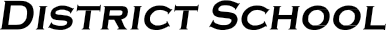 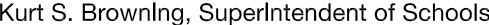 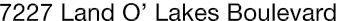 Finance Services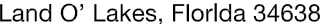 Joanne Millovitsch, Director of Finance813/ 794-2268	727/ 774-2268352/ 524-2268	Fax:  813/ 794-2266 e-mail:  jmillovi@pasco.k12.fl.usMEMORANDUMDate:	October 8, 2013To:	School Board MembersFrom:    Joanne Millovitsch, Director of Finance ServicesRe:	Attached Warrant List for the October 1, 2013Please review the current computerized list. These totals include computer generated, handwritten and cancelled checks.Warrant numbers 868462-868704 .......................................................................................................$6,705,002.76Amounts disbursed in Fund 1100 ............................................................................................................537,291.95Amounts disbursed in Fund 3709 ..............................................................................................................15,928.12Amounts disbursed in Fund 3710 ..............................................................................................................98,030.01Amounts disbursed in Fund 3711 ...................................................................................................................200.00Amounts disbursed in Fund 3712 ..............................................................................................................21,091.07Amounts disbursed in Fund 3713...............................................................................................................15,672.00Amounts disbursed in Fund 3714 ............................................................................................................659,105.91Amounts disbursed in Fund 3900 ..............................................................................................................87,025.21Amounts disbursed in Fund 3902 ............................................................................................................139,379.37Amounts disbursed in Fund 3921 ..............................................................................................................20,000.00Amounts disbursed in Fund 4100 ............................................................................................................211,655.22Amounts disbursed in Fund 4210 ............................................................................................................533,517.80Amounts disbursed in Fund 4220 ..............................................................................................................84,773.63Amounts disbursed in Fund 7110 ..............................................................................................................22,543.13Amounts disbursed in Fund 7111 .........................................................................................................4,036,526.87Amounts disbursed in Fund 7130 ............................................................................................................104,812.48Amounts disbursed in Fund 7140 ..............................................................................................................13,585.00Amounts disbursed in Fund 7921 ..............................................................................................................89,034.48Amounts disbursed in Fund 7922 ................................................................................................................7,534.58Amounts disbursed in Fund 7923 ................................................................................................................1,953.63Amounts disbursed in Fund 9210 ................................................................................................................5,342.30Confirmation of the approval of the October 1 warrants will be requested at the October 15, 2013School Board meeting.